Картотекадидактических игрдля детей 4 – 5 летпоизобразительной деятельностиВыполнила: воспитатель МДОУ № 7           Елисеева М.Ю.                          Дидактическая игра «Волшебные цвета»Цель: формирование умение детей различать цвета и оттенки
Ход  игры: раздать детям карточки с квадратиками разных цветов. Затем педагог говорит слово, например, берёза. Те из детей, которые имеют чёрные, белые и зелёные квадратики, поднимают их кверху.
Затем педагог говорит следующее слово, например, радуга, и квадратики поднимают те дети, цвета которых соответствуют цветам радуги. Задача детей – как можно быстрее реагировать на слова, произнесённые педагогом.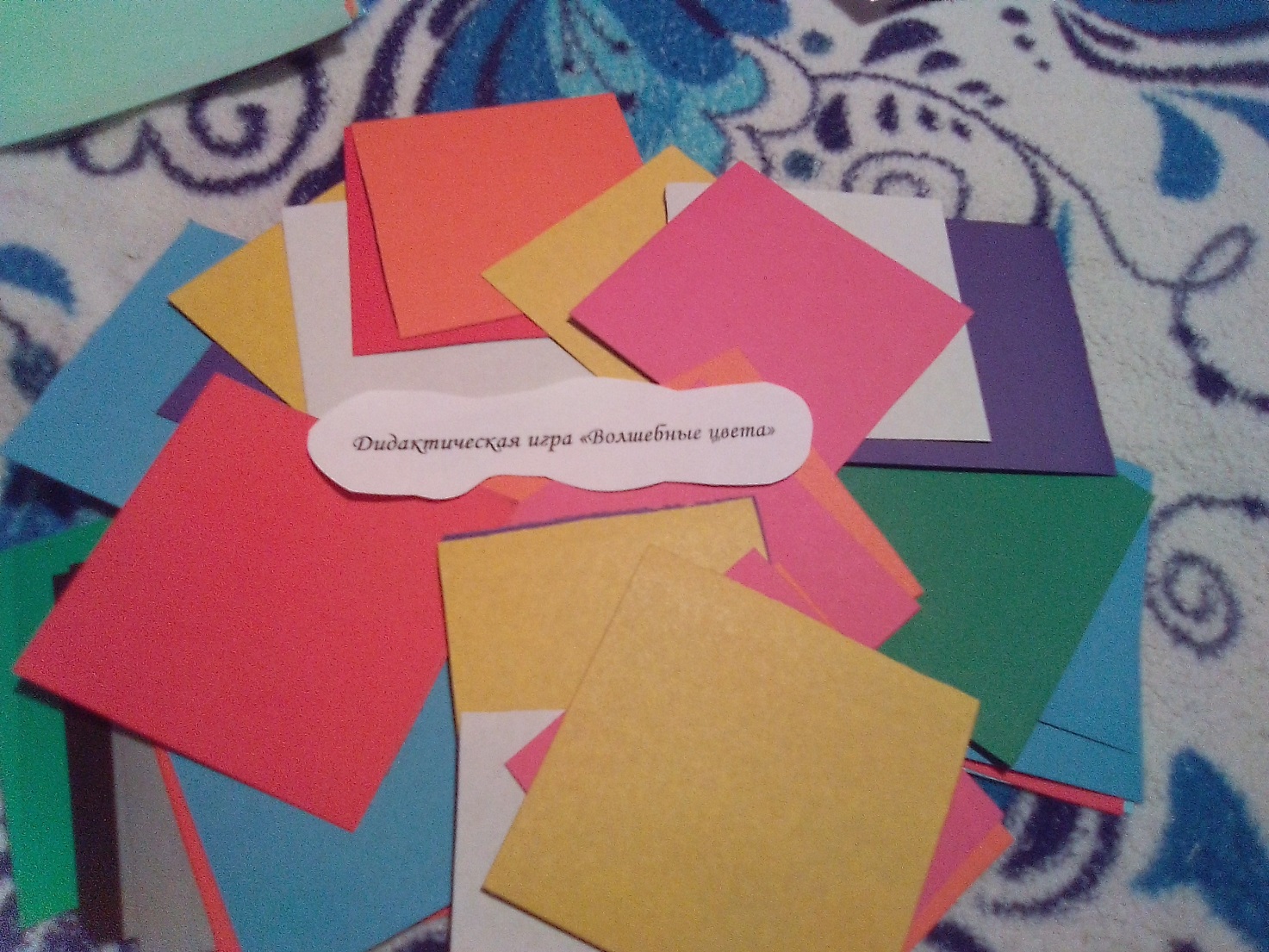 Дидактическая игра «Веселые краски»Цель: знакомство детей с основными и составными цветами, принципами смешения цветов.Ход игры: Детям предлагается решать примеры путем смешивания красок.Например: « красный +желтый = оранжевый», «зеленый +желтый = синий».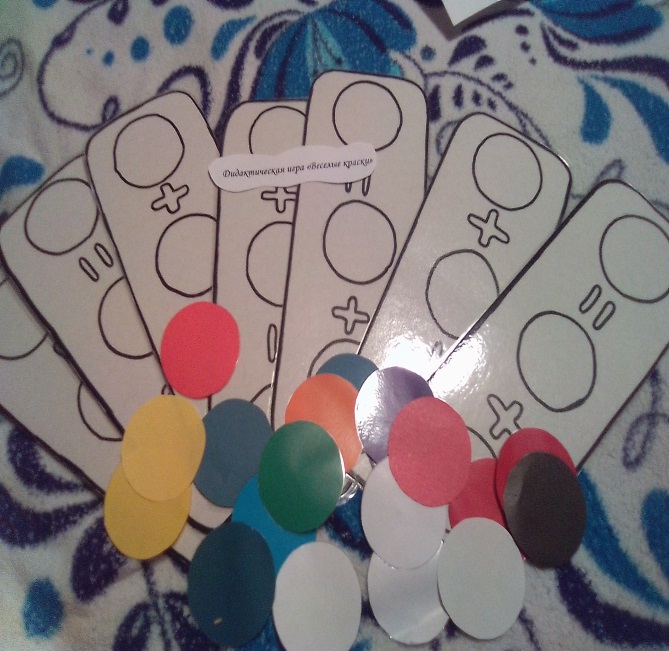 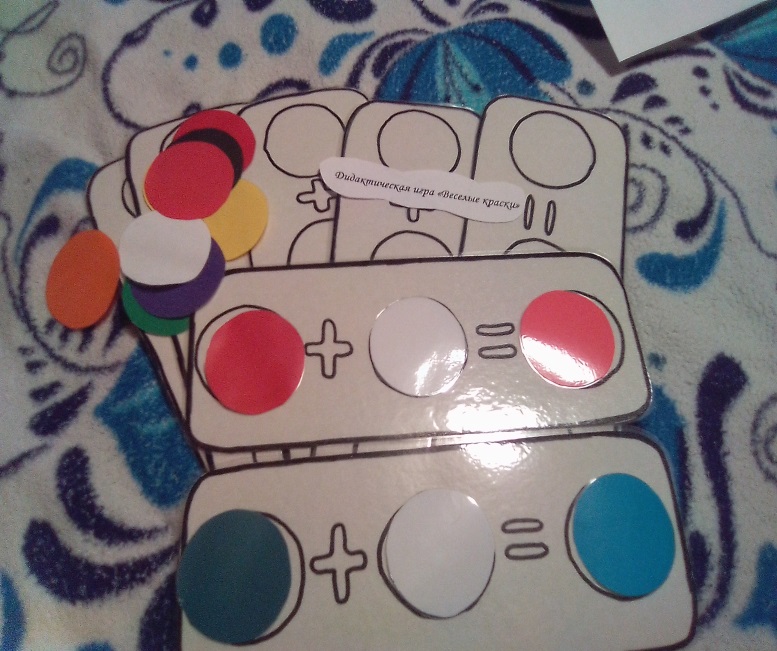 Дидактическая игра «Гусеничка»Цель: Формирование умение детей определять теплую или холодную цветовую гамму, располагать цвета по оттенкам от светлого к темному, и наоборот.Ход игры. Детям предлагается из предложенных кругов составить гусеничку холодной (теплой) цветовой гаммы.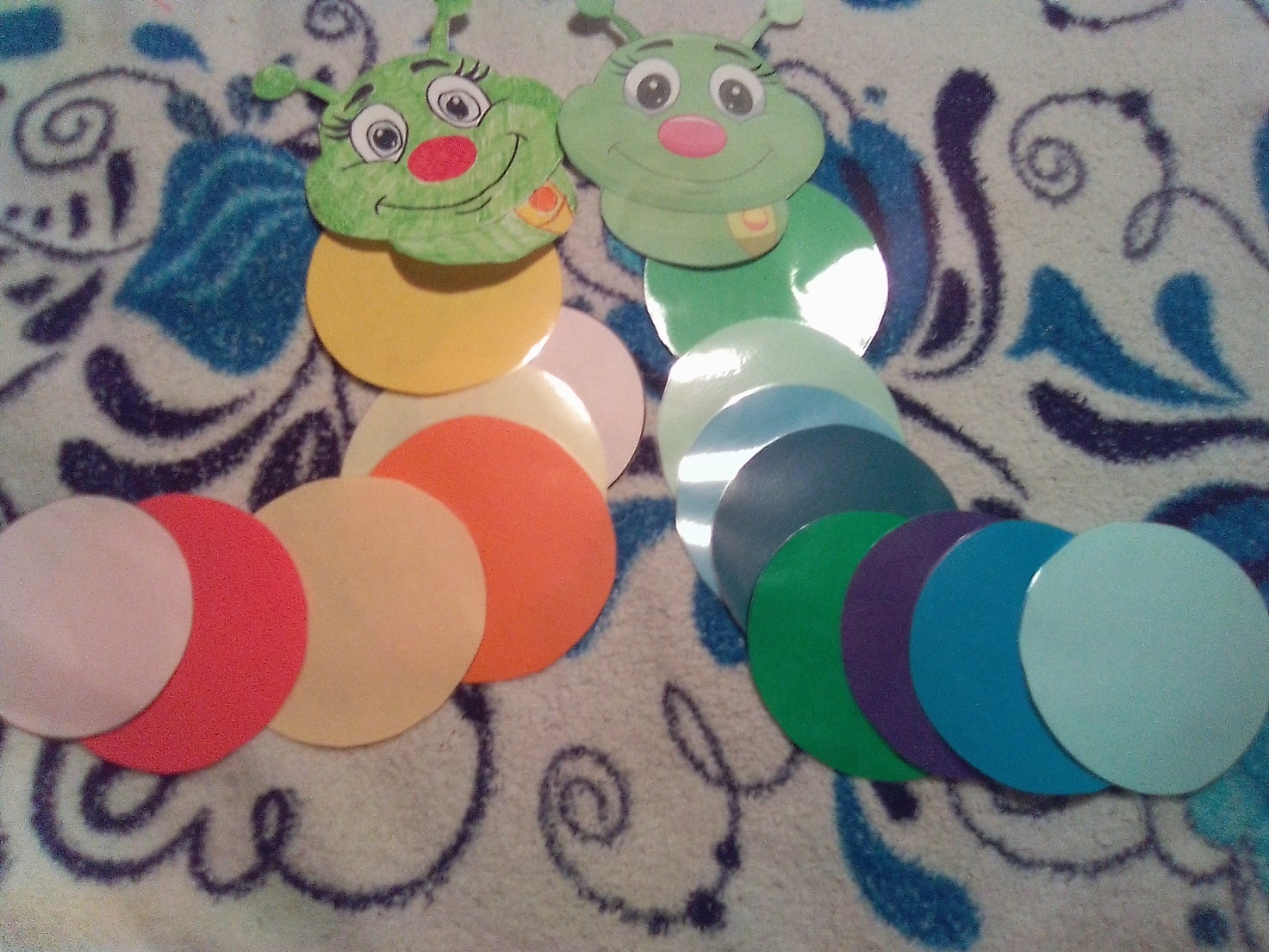 Дидактическая игра «Клубочки»Цель: формирование умение  детей  выполнять круговые движения при рисовании клубка в замкнутом круге с опорой на зрительный контроль и с закрытыми глазами.Ход игры. Педагог предлагает детям рассмотреть панно, на котором котенок играет с клубками ниток, которые он размотал. Затем предлагает детям собрать нитки в клубок и показывает, как собираются нитки в клубок, имитируя движениями карандаша наматывание ниток в клубок.Периодически педагог предлагает детям закрывать глаза и выполнять движения с закрытыми глазами.Для того чтобы у детей проявлялся интерес к работе, можно дать им возможность нарисовать много клубков, устроить соревнование: кто больше клубков нарисует.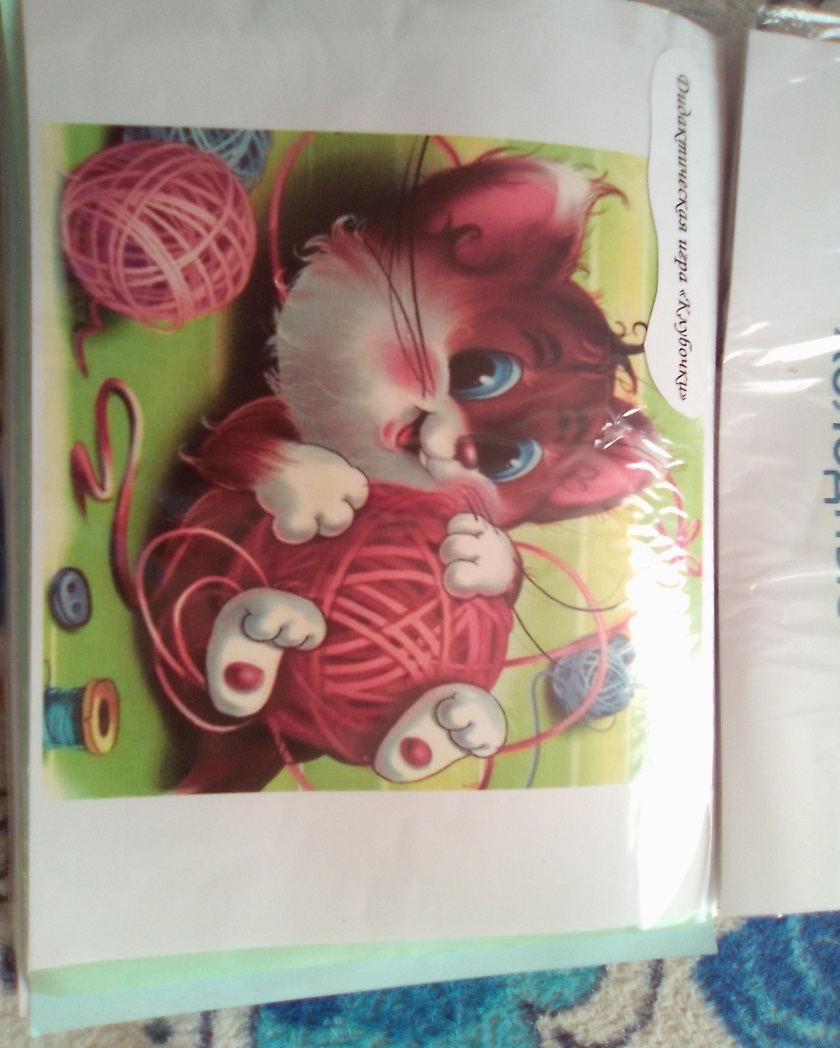 Дидактическая игра «Кто играет с нами в прятки»Цель: формирование умение детей сравнивать цвет, фон рисунка с окраской животных, которая позволяет этим животным быть незаметными на данном фоне. 
Ход  игры: взять по две карточки разного цвета, назвать животных с похожей окраской; получив фигурку, обвести ее на нужном фоне. Выигрывает тот, кто получит больше фигурок, а также сам нарисует подходящих животных, которых не было у педагога. 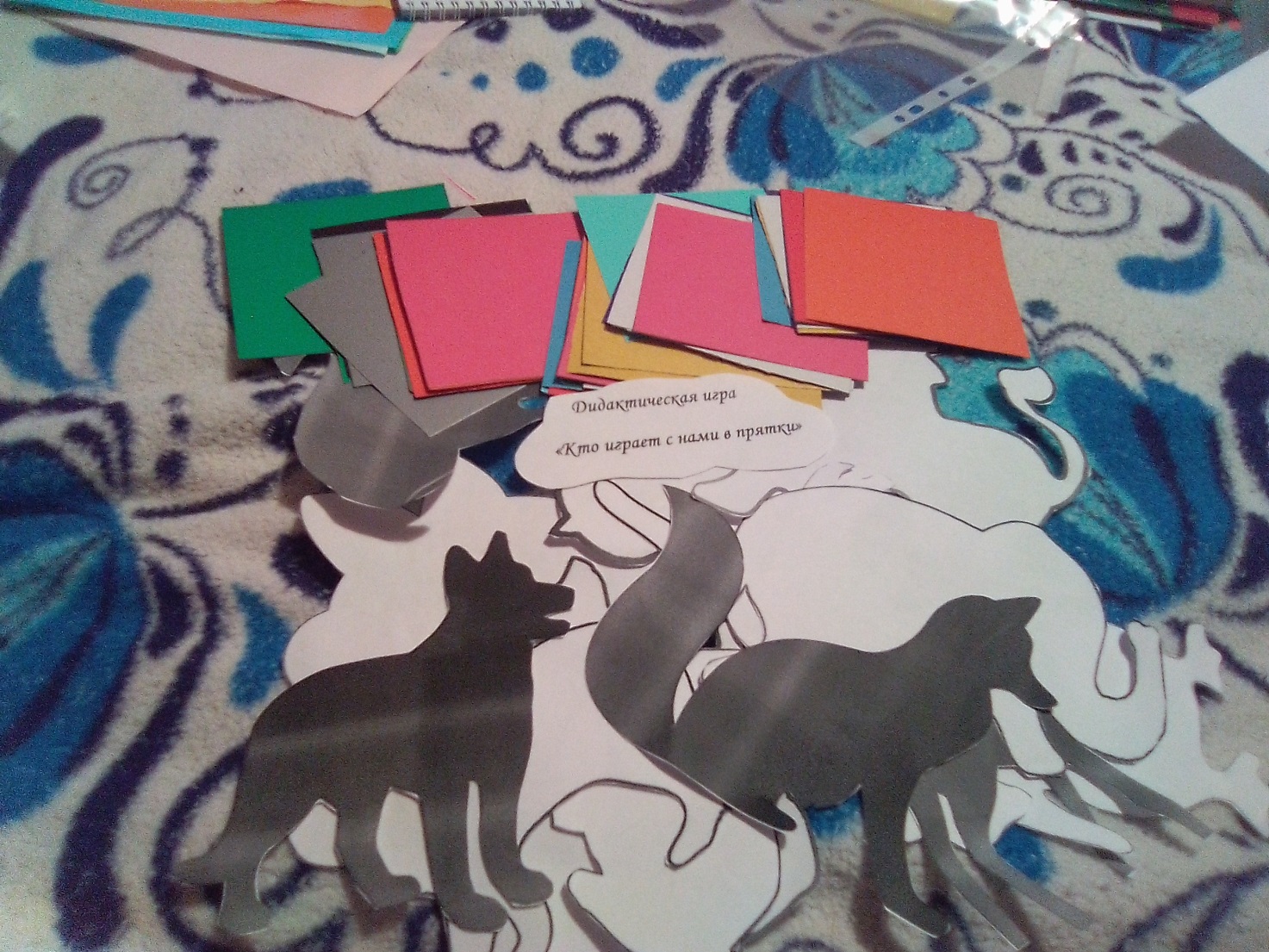 « Узнай и дорисуй».Цель:  формирование  умение  детей обнаружить уровень знаний в выборе цвета предмета и последующей его  заштриховки. Ход игры:  на листах бумаги  нарисована половина какого-то предмета (цветок, избушка, елка). Нужно дорисовывать вторую часть  рисунка и закрасить его.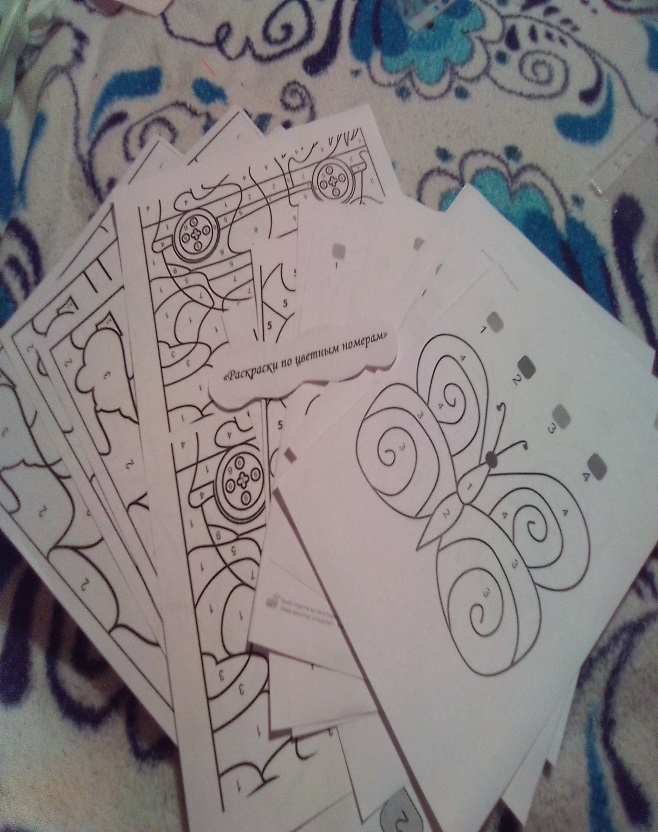 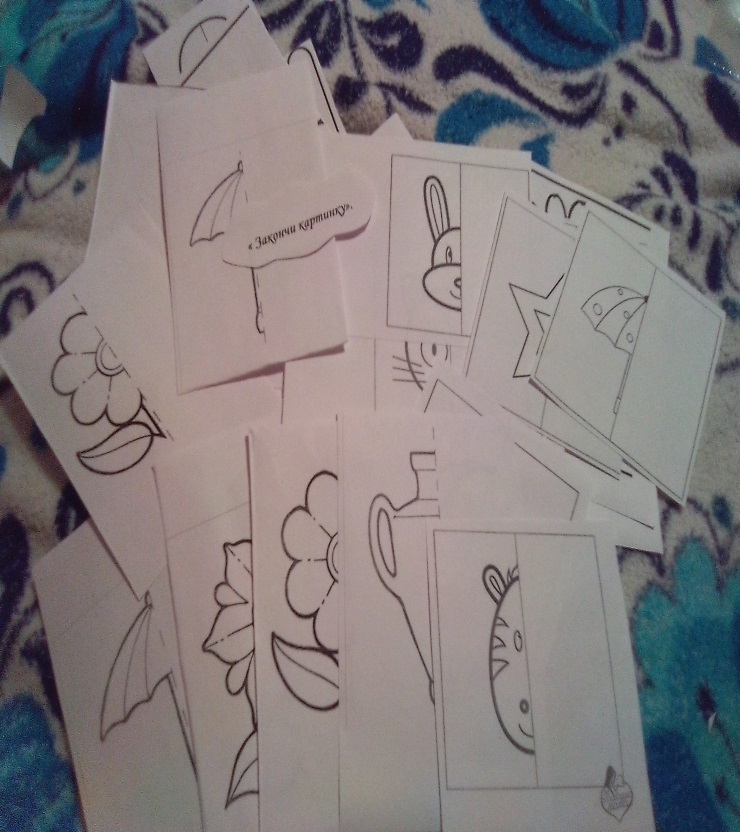 .                         «Какой фигуры не хватает».Цель: формирование умение детей найти соответствующую фигуру на игровом поле.Ход игры: На игровом поле нужно расположить фигуры (треугольник, квадрат и круг). Игрок закрывает глаза, а ведущий убирает фигуру. Далее игрок открывая глаза должен найти убранную фигуру.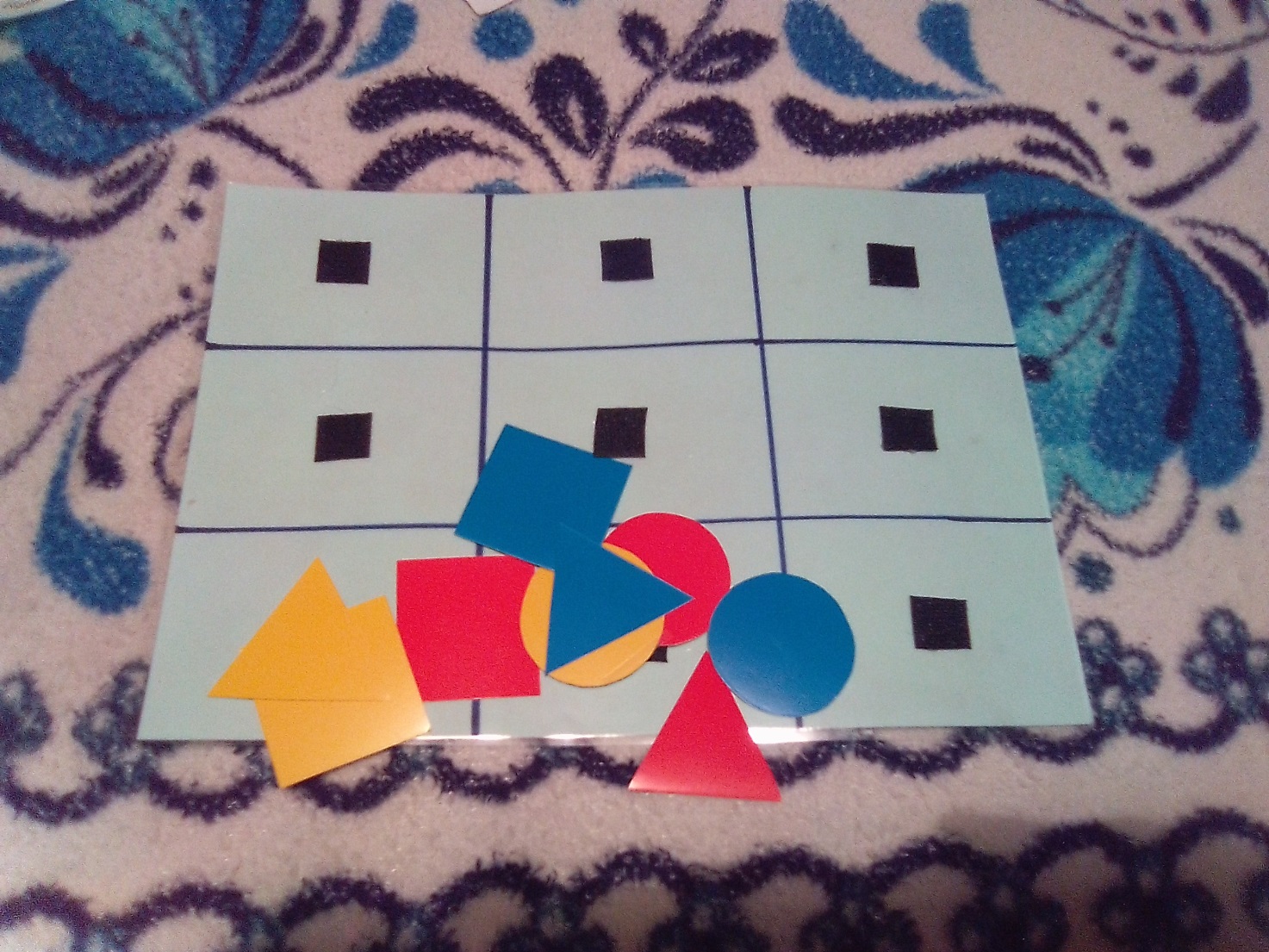                                       «Собери по узору»Цель: формирование умение детей правильно расположить квадратики в соответствии цветовой гамме.Ход игры: игроки на игровом поле располагают цветные квадратики в соответствии узора, который расположен рядом.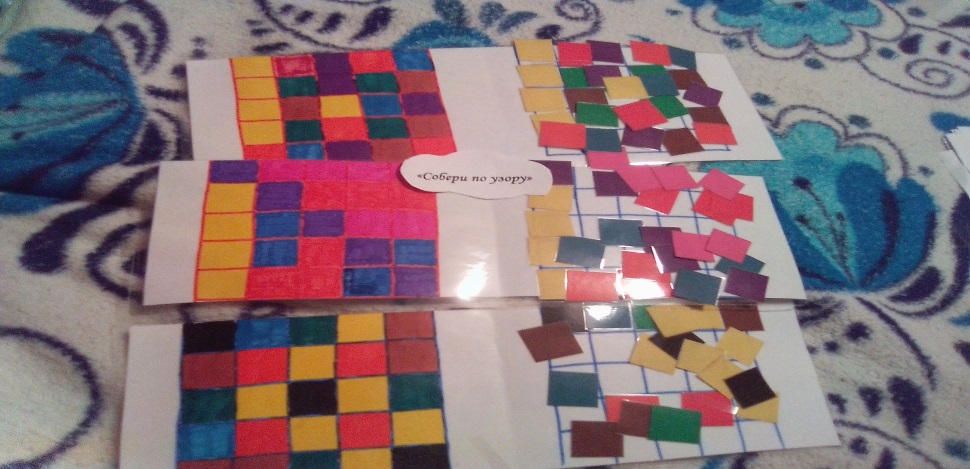 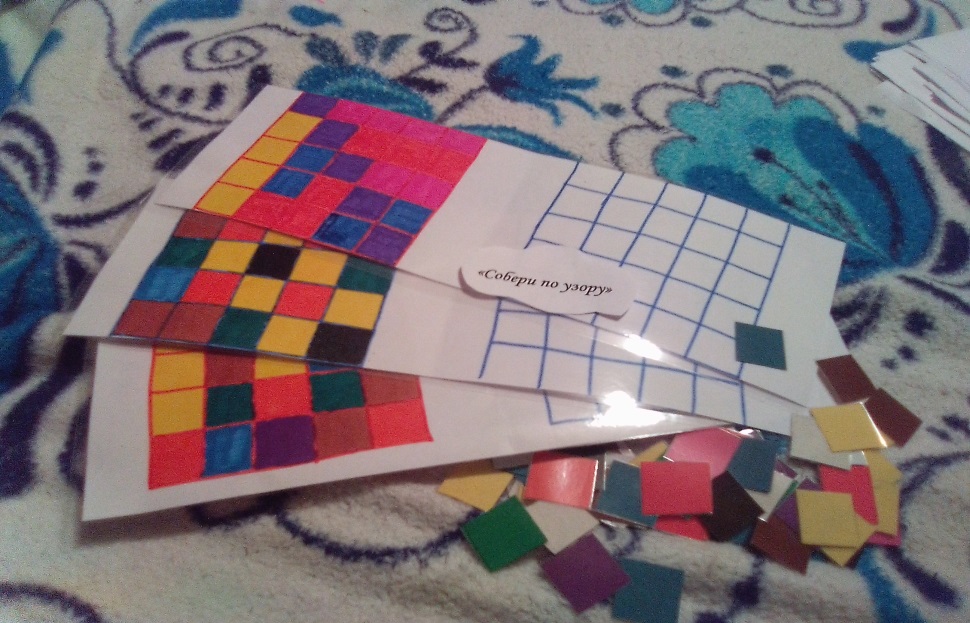 «Рисование по цветным номерам»Цель: формирование умение детей раскрашивать рисунок в соответствие цветовой гамме. Ход игры: ребенок раскрашивает рисунок по номерам, которые расположены рядом.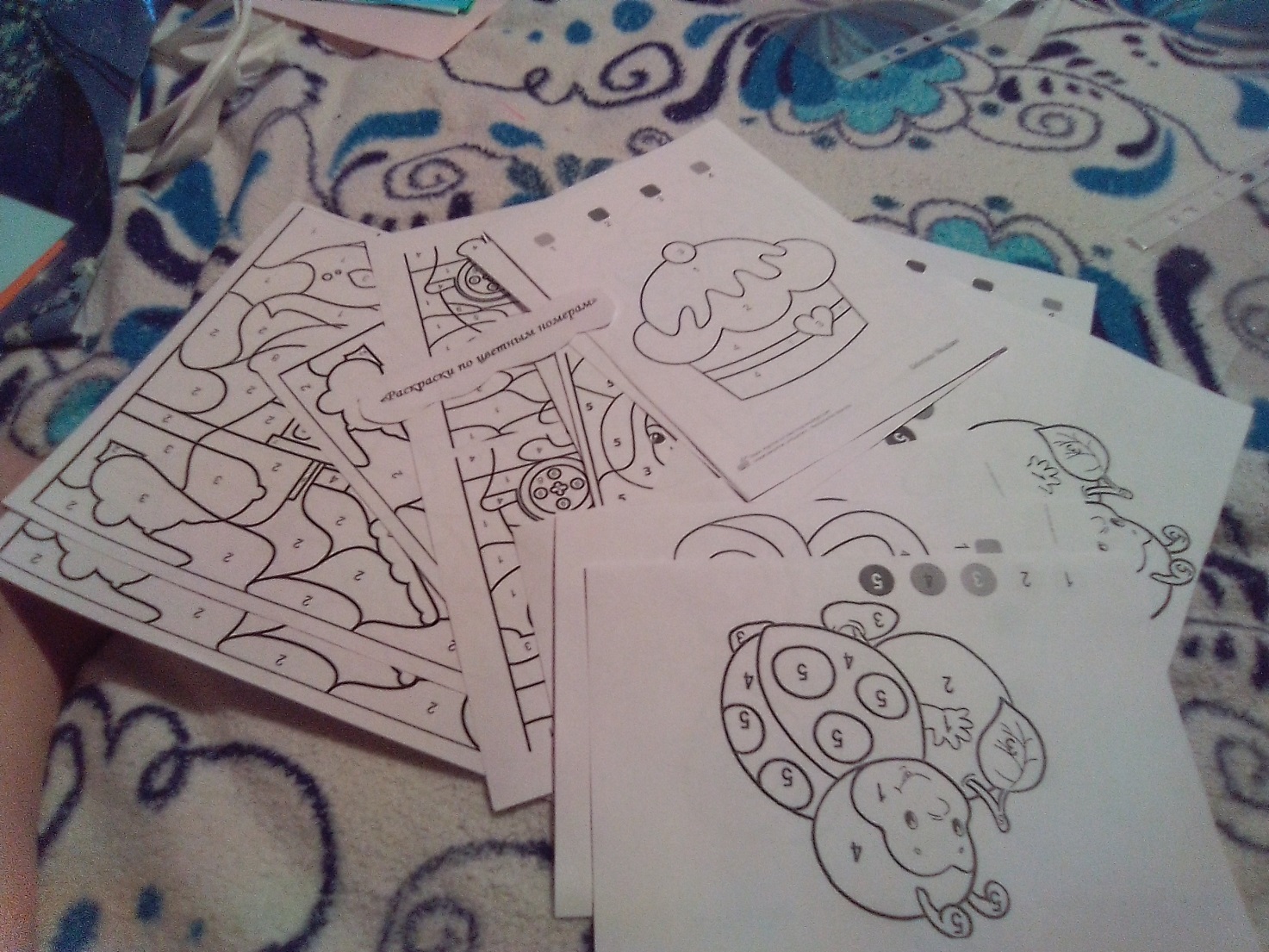 «Цветные сказки».Цель: формирование умение детей слушать цветные сказки.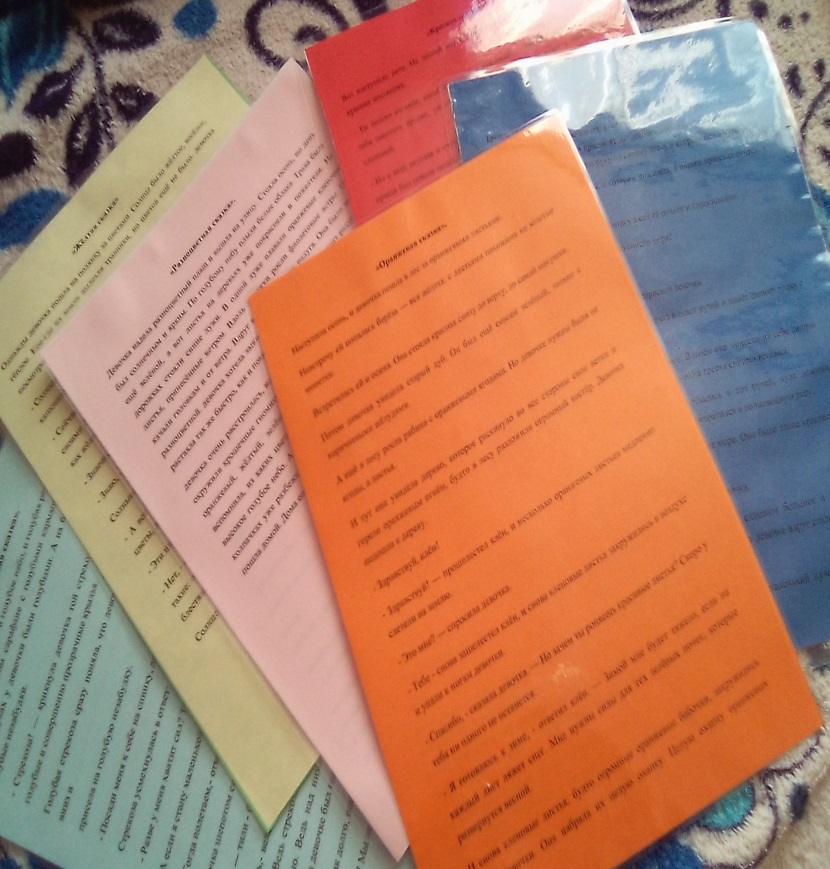 